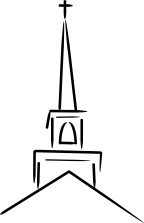 Watch: https://www.bible.com/en-GB/videos/3022-deuteronomy-the-bible-projectContext: Deuteronomy means “second law.” It takes its name from the middle portion of the book where Moses reminds the people of Israel of the Law that was given at Mt. Sinai and also issues some new instructions. Bookending this Moses gives two speeches—pep talks—encouraging the Israelites to maintain covenant faithfulness. These are all given just as the people prepare to enter the Promised Land, they need to be reminded because they represent a new generation. Today we’ll pick up this theme of remembrance, which forms part of Moses first address at the opening of Deuteronomy. Think about Pastor’s sermon on Caleb and Joshua from this past Lord’s Day:What stood out to you about Caleb?Joshua?How can these men be examples to us as we look to the Lord to live the Christian life (Heb 13:7)?Other points or questions you’d like to discuss?Read: Deut 8Questions Try to remember something you’ve recently forgotten;)In all seriousness can you share a time when you forgot something and that meant you were in big trouble?Today we’ll primarily be speaking about spiritual memory.In this chapter there are a number of key words that are repeated. What words and themes arise as we read the whole chapter?Take time to reflect briefly upon as many of these as time allows.V. 1- What does faith in God’s commands produce?V. 2- What particularly was Israel to remember?Their past life experiences were meant to h______ them. The Wilderness was a test of what?How has the Lord used a past life experience to humble you and lead to blessing?Vv. 3- What was the test of the Manna? In what sense did Jesus quote that in Mt 4:4?V. 4- How had the Lord provided for Israel during the Wilderness? How has he provided for you? How ought His provision to lead to humility and ultimately to faith and blessing?V. 5- Look up Pr 3:12; Heb 12:6. In Christ, all of our past experiences are offered in ____ and meant to _____....? (v.6)A land with no want. The Lord desires good things for us and our faith leads to great blessings (not always physical). The blessings we do receive are meant to lead us to _______, v.10, remembering they were graciously given, not as a result of works.Do we praise God for the many blessings He gives us?What is the inter-relationship between a remembrance of God’s future blessings and His past faithfulness? Vv. 11–13. Why ought we to take care when we’re enjoying God’s blessings? What might we become (v. 14a). What might we forget (vv. 14b–16)?How does remembering help combat pride (v. 14/17)?Vv. 19–20 speaks of perishing. What might befall us if we forget?Sing:Count your blessings, name them one by one;
Count your blessings, see what God hath done;
Count your blessings, name them one by one,
    And it will surprise you what the Lord hath done.   ([or], Count your many blessings see what God has done)PRAYER